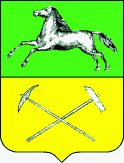 РОССИЙСКАЯ ФЕДЕРАЦИЯКемеровская областьПрокопьевский городской округПРОКОПЬЕВСКИЙ ГОРОДСКОЙ СОВЕТ НАРОДНЫХ ДЕПУТАТОВ5-го созыва(четвертая сессия)Решение № 3025.10.2013О внесении изменений и дополнений в Положение о бюджетном процессе в Прокопьевском городском округе В соответствии с Бюджетным кодексом Российской Федерации, Федеральным законом от 06.10.2003 № 131-ФЗ «Об общих принципах организации местного самоуправления в Российской Федерации», Уставом Прокопьевского городского округа, в целях приведения муниципальных правовых актов в соответствие с бюджетным законодательством,Прокопьевский городской Совет народных депутатовРешил:Внести следующие изменения и дополнения в Положение о бюджетном процессе в Прокопьевском городском округе, утвержденное решением Прокопьевского городского Совета народных депутатов от 23.09.2011 № 688 (в редакции решения от 21.12.2012 № 927) (далее – Положение):1.1. В абзаце 4 пункта 2 статьи 3 Положения слова «среднесрочный финансовый план» исключить;1.2. Пункт 4 статьи 4 Положения дополнить словами «муниципальных программах Прокопьевского городского округа»;1.3. Статью 5 Положения изложить в следующей редакции:«Статья 5. Основы рассмотрения бюджета Прокопьевского городского округа1. В решении о бюджете должны содержаться основные характеристики бюджета, к которым относятся:- общий объем доходов бюджета на очередной финансовый год и плановый период;- общий объем расходов бюджета на очередной финансовый год и плановый период;- дефицит (профицит) бюджета на очередной финансовый год и плановый период;- иные показатели, установленные Бюджетным кодексом РФ и настоящим Положением.2. Решением о бюджете утверждаются:- перечень главных администраторов доходов бюджета;- перечень главных администраторов источников финансирования дефицита бюджета;- распределение бюджетных ассигнований по разделам, подразделам, целевым статьям, группам (группам и подгруппам) видов расходов на очередной финансовый год и плановый период;  - ведомственная структура расходов бюджета на очередной финансовый год  и плановый период;- общий объем бюджетных ассигнований, направляемых на исполнение публичных нормативных обязательств;- объем межбюджетных трансфертов, получаемых из других бюджетов в очередном финансовом году и плановом периоде;- общий объем условно утверждаемых (утвержденных) расходов на первый и второй годы планового периода;- источники финансирования дефицита бюджета на очередной финансовый год и плановый период;- верхний предел муниципального долга по состоянию на 1 января года, следующего за очередным финансовым годом и каждым годом планового периода, с указанием в том числе верхнего предела долга по муниципальным гарантиям;- иные показатели бюджета Прокопьевского городского округа, установленные настоящим Положением. 3. Одновременно с разработкой проекта решения о бюджете, финансовое управление города Прокопьевска готовит следующие документы и материалы:- прогноз основных характеристик (общий объем доходов, общий объем расходов, дефицита (профицита) бюджета) бюджета Прокопьевского городского округа на очередной финансовый год и плановый период;- пояснительную записку к проекту бюджета;- верхний предел муниципального долга на конец очередного финансового года и конец каждого года планового периода;- оценку ожидаемого исполнения бюджета на текущий финансовый год.4. Проект решения о бюджете, а также разрабатываемые одновременно с ним документы и материалы представляются финансовым управлением города Прокопьевска в администрацию города Прокопьевска.Администрация города Прокопьевска рассматривает проект решения о бюджете и принимает решение о его внесении в Прокопьевский городской Совет народных депутатов.5. Администрация города Прокопьевска в срок не позднее 15 ноября вносит на рассмотрение в Прокопьевский городской Совет народных депутатов:- проект решения о бюджете;- документы и материалы, указанные в пункте 3 настоящей статьи; - основные направления бюджетной и налоговой политики;- предварительные итоги социально-экономического развития Прокопьевского городского округа за истекший период текущего финансового года и ожидаемые итоги социально-экономического развития за текущий финансовый год;- прогноз социально-экономического развития Прокопьевского городского округа;- паспорта муниципальных программ;- иные документы и материалы».1.4. Статью 10 Положения исключить.1.5. Статью 14 Положения исключить. 2. Настоящее решение подлежит официальному опубликованию в средствах массовой информации и вступает в силу с момента его опубликования.3. Пункты 1.1. – 1.3. настоящего Положения применяются к правоотношениям, возникающим при составлении бюджета Прокопьевского городского округа, начиная с бюджета на 2014 год и на плановый период 2015 и 2016 годов.4. Контроль за исполнением настоящего решения возложить на комитет по вопросам бюджета, налоговой политики и финансов Прокопьевского городского Совета народных депутатов (А. Булгак).            Председатель                                                                                                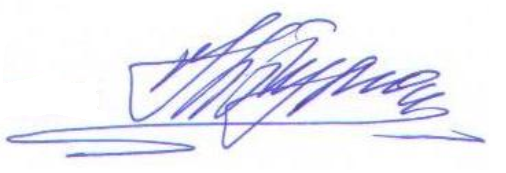 Прокопьевского городского Совета народных депутатов                                                                      Н. Бурдина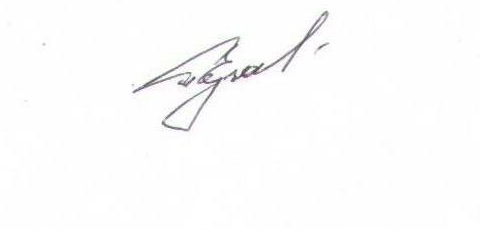           Глава города Прокопьевска 								       В. Гаранин